Gastuak ordainagiri bidez —eta ez faktura bitartez— aurkeztearen arrazoi egiaztagarri eta nahikoak. Ordainagiri bidez egiaztatuko diren ekintza eta kontzeptuen azalpena, aurkeztutako aurrekontua eredu hartuta. MN - Moneta Nazionala: PORTZENTAJEA: onartutako kontzeptu eta partiden totalarekiko.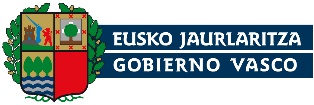 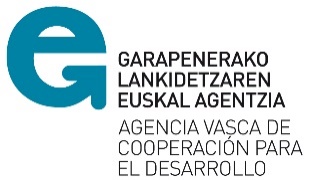 Garapenerako Lankidetzaren Euskal AgentziaGarapenerako Lankidetzaren Euskal AgentziaAZALPEN MEMORIA: ORDAINAGIRIEN ERABILERAAZALPEN MEMORIA: ORDAINAGIRIEN ERABILERAErakunde eskatzailea:Tokiko erakundea: Espediente-zenbakia:Herrialdea:Izenburua:Azalpen memoriaren data:Kontaktu pertsona: Helbide elektronikoa:  Telefono zenbakia:Zb.PARTIDA/KONTZEPTUABakarkako Kostua (MN) (1)UnitateaTOTALA(MN)TOTALA (EUR)PORTZENTAIA(2)1.- Partida1.1- Kontzeptua1.2- Kontzeptua1.3- Kontzeptua(…)TOTAL OROKORRATOTAL OROKORRATOTAL OROKORRATOTAL OROKORRA